Приложение № 2УТВЕРЖДЕНПриказом генерального директораот 31.05.2019 №486РЕГЛАМЕНТработы комиссии по противодействию коррупции и урегулированию конфликта интересовОбщие положенияНастоящий Регламент определяет порядок работы комиссии по противодействию коррупции и урегулированию конфликта интересов (далее — Комиссия), оформления документации, принятия, оформления и контроля исполнения решений Комиссии, а также ответственность всех членов Комиссии.Комиссия по противодействию коррупционным проявлениям в своей деятельности руководствуется Конституцией Российской Федерации от 12 декабря 1993 года, Федеральным законом от 25.12.2008 № 273-ФЗ «О противодействии коррупции», иными Федеральными законами, нормативными правовыми актами Президента Российской Федерации, Правительства Российской Федерации, а также антикоррупционной политикой АО «Красмаш» (далее — Общество), настоящим Регламентом и иными локальными нормативными актами и организационно-распределительными документами Общества.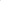 Цели и задачи комиссииКомиссия по противодействию коррупции и урегулированию конфликта интересов создается в целях:коллегиального рассмотрения поступившей инфоримции и материалов о коррупционных проявлениях в деятелности работников Общества, в том числе совершенных правонарушениях коррупционой направленности;принятия мер к урегулированию конфликта интересов;рассмотрения вопросов о несоблюдении работниками Общества норм и правил предписаных Кодексом корпоративной этики АО «Красмаш» решения вопросов о возможности и законности привлечения к ответственности лиц, уличенных в коррупционных деяниях.Исходя из целей, основными задачами Комиссии по противодействию коррупционным проявлениям являются:предупреждение коррупционных проявлений в Обществе;обеспечение соблюдения работниками Общества антикоррупционного законодательства, антикоррупционной политики Общества, Кодекса корпоративной этики Общества и иных локальных актов Общества, изданных в целях противодействия коррупции.минимизация риска вовлечения работников Общества независимо от занимаемой должности в коррупционную деятельность;рассмотрение и внесение изменений в локальные нормативно-правовые акты АО «Красмаш» по вопросам противодействия коррупции;сотрудничество с персоналом Общества и правоохранительными органами.Функции комиссииОсновными функциями Комиссии по противодействию коррупции и урегулированию конфликта интересов являются:рассмотрение сообщений о случаях склонения работников к совершению коррупционных правонарушений в интересах или от имени иной организации, а также о случаях совершения коррупционных правонарушений работниками;совершенствование комплекса мероприятий по устранению и минимизации коррупционных рисков;постоянный контроль «критических точек» и должностей, наиболее подверженных коррупции;иные функции, необходимые для достижения целей деятельности Комиссии.Порядок формирования и работы комиссииКомиссия по противодействию коррупционным проявлениям является коллегиальным органом Общества, действующим на постоянной основе.Количественный и персональный состав Комиссии, в том числе лица, выполняющие функции секретаря и председателя Комиссии, определяются приказом генерального директора.В состав Комиссии по противодействию коррупционным проявлениям входят не менее 5 человек, включая Председателя Комиссии. Председателем Комиссии является заместитель генерального директора — директор службы безопасности (или лицо, его замещающее).Комиссия по противодействию коррупционным проявлениям правомочна осуществлять свои функции, если на заседании Комиссии присутствует не менее 50 % от общего числа ее членов. В случае несоблюдения указанного условия, заседание Комиссии переносится на новый срок с учетом обеспечения достаточного числа членов Комиссии для принятия решения.Делегирование членами Комиссии своих полномочий допускается на основании приказа генерального директора об исполнении обязанностей на период отсутствия члена комиссии в связи с командировкой или нахождением в очередном (дополнительном) отпуске.В зависимости от важности рассматриваемых вопросов, Комиссия проводит свои заседания в очной форме, в сроки и в порядке, установленные заместителем генерального директора — директором службы безопасности.Материалы к заседанию Комиссии предоставляются всем членам Комиссии секретарем Комиссии непосредственно на заседании.Заседание Комиссии по противодействию коррупционным проявлениям проводит Председатель Комиссии.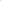 Ход заседания Комиссии, результаты и принятые решения отражаются в Протоколе заседания комиссии, оформляемом Секретарем Комиссии.В случае несогласия одного из членов Комиссии с решением Комиссии, либо недостаточности имеющейся информации для принятия обоснованного решения, Председатель комиссии назначает новую дату заседания Комиссии для предоставления и рассмотрения недостающей информации с возможным привлечением сотрудников Общества или правоохранительных органов.В случае переноса заседания Комиссии на новую дату оформляется промежуточный Протокол, который оформляется каждый раз по результатам работы Комиссии до тех пор, пока не будет принято итоговое решение. Итоговое решение отражается в Протоколе заседания комиссии.Протокол заседания комиссии подписывается всеми членами Комиссии, принявшими участие в заседании. В случае, если один из членов Комиссии отказался от подписи Протокола, он должен представить письменное аргументированное объяснение о причине несогласия с Протоколом.Права и обязанностиЧлены Комиссии по противодействию коррупционным проявлениям обязаны:Знать и руководствоваться в своей деятельности требованиями законодательства Российской Федерации, антикоррупционной политики Общества, настоящего Регламента и иных локальных нормативных актов и организационно-распределительных документов АО «Красмаш» по вопросам противодействия коррупции.Лично присутствовать на заседаниях Комиссии. Отсутствие на заседании Комиссии допускается только по уважительным причинам.5.1 З. Не допускать разглашения сведений, ставших им известными в ходе заседания Комиссии.Немедленно информировать Комиссию о любых обстоятельствах, которые могут привести к негативным результатам для Общества, в том числе о тех, которые приведут к невозможности или нецелесообразности исполнения действий, предписанных настоящим Регламентом.Соблюдать сроки и порядок совершения действий и процедур, установленных настоящим Регламентом.Обеспечивать объективность принимаемых решений.Заявить самоотвод, либо отвод одного из членов комиссии в случае:участия в рассматриваемом деле в ином качестве;нахождения в близком родстве, в служебной или иной зависимости от лица, в отношении которого предоставлены материалы на рассмотрение комиссии;наличия иных обстоятельств, влияющих на беспристрастность принятия решений.Самоотвод подается в письменном виде председателю комиссии, который принимает решение о значимости изложенных обстоятельств и принимает решение о выводе из состава комиссии.В случае принятия решения об отводе либо самоотводе, в протоколе заседания Комиссии делается соответствующая запись об исключении члена комиссии из участия в дальнейшем разбирательстве по делу.Члены Комиссии по противодействию коррупционным проявлениям имеют право:Знакомиться со всеми представленными на рассмотрение документами.Получать от работников Общества объяснения, касающиеся проведения проверочных мероприятий.Выступать по вопросам повестки дня на заседаниях Комиссии.Письменно излагать свое мнение.Председатель Комиссии по противодействию коррупции и урегулированию конфликта интересов обязан:Созывать заседания Комиссии.Осуществлять общее руководство работой Комиссии и обеспечивать выполнение настоящего Регламента.Организовывать работу Комиссии и взаимодействие членов Комиссии. Распределять обязанности между членами комиссии и осуществлять контроль за их деятельностью.Открывать и вести заседания Комиссии, объявлять заседание правомочным или выносить решение о переносе заседания из-за отсутствия необходимого количества членов Комиссии.Определять порядок рассмотрения обсуждаемых вопросов.В случае необходимости привлекать к работе Комиссии сотрудников Общества или правоохранительных органов.Объявлять результат по итогу завершения работ Комиссии.Осуществлять контроль за ходом выполнения решений.Осуществлять иные действия в соответствии с законодательством Российской Федерации и настоящим Регламентом.Секретарь Комиссии по противодействию коррупции и урегулированию конфликта интересов обязан:Организовывать сбор исходных данных и документов.Осуществлять подготовку заседаний Комиссии, включая оформление и рассылку необходимых документов, информирование членов Комиссии по всем вопросам, относящимся к их функциям, в том числе извещать лиц, принимающих участие в работе комиссии, о времени и месте проведения заседаний, обеспечивать членов Комиссии необходимой документацией.По ходу заседаний Комиссии оформлять необходимые Протоколы.Осуществлять иные действия организационно-технического характера для обеспечения работы Комиссии.ОтветственностьЧлены Комиссии несут персональную ответственность за выполнение обязанностей, возложенных на них настоящим Регламентом.Председатель Комиссии несет персональную ответственность за выполнение в полном объеме задач и функций, возложенных на Комиссию.Члены Комиссии не вправе распространять третьим лицам сведения, в том числе составляющие государственную, служебную или коммерческую тайну, ставшие известные им в ходе заседания комиссии.Начальник бюроэкономической безопасностии противодействия коррупции					А.Ю. Кузнецов